Внеочередное  заседание                                                           27-го созыва ҠАРАР                                                                                          РЕШЕНИЕ12  апреля   2019 года                                                                  № 256Об утверждении Порядка создания и использования парковок (парковочных мест) расположенных на автомобильных дорогах общего пользования местного значения в сельском поселении Каинлыковский  сельсовет муниципального района Бураевский  район Республики БашкортостанВ соответствии Федеральным  законом  "Об автомобильных дорогах и дорожной деятельности в Российской Федерации и о внесении изменений в отдельные законодательные акты Российской Федерации", Федеральным законом от 6 октября 2003 года № 131-ФЗ «Об общих принципах организации местного самоуправления в Российской Федерации», Федеральным законом от 10.12.1995 г № 196-ФЗ «О безопасности дорожного движения», с Уставом сельского поселения Каинлыковский сельсовет муниципального района Бураевский район Республики Башкортостан, Совет сельского поселения Каинлыковский сельсовет муниципального района Бураевский  район Республики Башкортостан РЕШИЛ:1.Утвердить прилагаемый Порядок создания и использования парковок (парковочных мест), расположенных на автомобильных дорогах общего пользования местного значения.2. Настоящее решение обнародовать на информационном стенде Администрации сельского поселения в установленном порядке и разместить в сети «Интернет» на официальном сайте сельского поселения Каинлыковский сельсовет муниципального района Бураевский  район Республики Башкортостан.3. Настоящее решение вступает в силу со дня обнародования.Глава сельского поселения:                                      М.М.Фазлыев                                                                                Приложение                                                                                к решению Совета сельского поселения                                                                                Каинлыковский  сельсовет муниципального                                                                                      района Бураевский  район                                                                                Республики Башкортостан                                                                                от «12» апреля  2019 г.  №256Порядоксоздания и использования парковок (парковочных мест), расположенных на автомобильных дорогах общего пользования местного значенияОбщие положения1.1. Область действия настоящего Положения.Действие настоящего Положения распространяется на все автомобильные дороги общего пользования местного значения в границах сельского поселения Каинлыковский сельсовет муниципального района Бураевский район Республики Башкортостан (далее – сельское поселение).1.2. Основные понятия и определения.Для целей настоящего Положения используется следующие основные понятия:1) парковка (парковочное место) – элемент обустройства автомобильной дороги в пределах полосы земельного отвода и прилегающей территории, специально обозначенное и при необходимости обустроенное и оборудованное место для временного размещения транспортных средств;2) бесплатные парковки - парковки общего пользования, на которых плата с водителей транспортных средств за пользование данной территорией не взимается;3) служебные парковки – парковки не общего пользования, специально оборудованные и соответствующим образом обозначенные, предназначенные для временного размещения служебных и (или) гостевых транспортных средств, переданные в установленном порядке юридическим лицам.Порядок создания парковок (парковочных мест)2.1. Планирование участков автомобильных дорог для организации парковок сельского поселения.2.1.1. Планирование участков автомобильных дорог для организации парковок осуществляется Администрацией сельского поселения Каинлыковский сельсовет муниципального района Бураевский район Республики Башкортостан (далее – Администрация сельского поселения) в процессе разработки документации по планировки территории, а также по предложению заинтересованных юридических лиц по отношении к существующим автомобильным дорогам.2.1.2. Проработку предложений по планированию участков автомобильных дорог для организации парковок сельского поселения производит созданная для этих целей комиссия. 2.2. Адреса участков автомобильных дорог, предназначенные для организации парковок на территории сельского поселения.2.2.1. Участок автомобильной дороги, предназначенный для организации парковки должен иметь индивидуальный адрес, состоящий из наименования дороги и расстояния участка дороги, исчисляемой от её начала.2.2.2. Адреса участков автомобильной дороги для организации парковок сельского поселения, вид парковок устанавливается Администрацией сельского поселения по предложению комиссии.2. 3. Разработка проекта размещения парковок на территории сельского поселения.2.3.1. Проект размещения парковок на территории сельского поселения разрабатывается по утверждённым адресам участков автомобильных дорог, предназначенных для организации парковок сельского поселения.2.3.2. Разработка проекта обеспечивается инициатором предложения по организации места парковки.2.3.3. Разработка проекта ведется по методике, принятой в транспортном проектировании, обеспечивающей требования безопасности движения в следующей последовательности:а) определяются границы района проектирования, и готовится подоснова в масштабе 1:2000;б) проводится анализ существующей градостроительной и планировочной ситуации, определяются функциональное назначение объектов и параметры уличной сети;в) проводятся замеры транспортных потоков, определяется пропускная способность улицы с целью установления возможности размещения на ней парковки;г) для участков улиц закрепленных под организацию парковок, заказывается топографический план в масштабе 1:500 с его уточнением по фактической застройке;д) на топографическом плане проектируются варианты расстановки автотранспортных средств с учетом безопасности движения и пропускной способности улицы;е) варианты рассматриваются проектной организацией во взаимодействии с представителями ГИБДД по Бураевскому  району и выбирается рекомендуемый вариант;ж) для рекомендуемого варианта разрабатывается проект разметки мест парковки дорожной разметки в полном объеме, расстановки дорожных знаков;з) в масштабе 1:100 делаются фрагменты выполнения разметки и в местах 1:10 фрагменты дорожных знаков с указанием всех показателей по ГОСТам.2.4. Согласование проекта размещения парковок на территории сельского поселения.2.4.1. Проекты размещения парковок на территории сельского поселения подлежат согласованию с:- отделом ГИБДД по Бураевскому району Республики Башкортостан,- Администрацией сельского поселения.2.4.2. Согласования проводится на бесплатной основе. При необходимости Администрацией сельского поселения определяется дополнительный перечень согласующих организаций. 2.5. Обустройство парковок (парковочных мест).2.5.1. Обустройство парковок (парковочного места) обеспечивается инициатором предложения по организации места парковки и осуществляется в соответствии с согласованным проектом размещения парковки (парковочного места).3. Содержание, эксплуатация и порядок использования парковок (парковочных мест)3.1. Содержание парковок, расположенных на территории сельского поселения.3.1.1. Содержание бесплатных парковок общего пользования осуществляется Администрацией сельского поселения в соответствии с планом содержания автомобильных дорог сельского поселения.3.1.2. Содержание служебных парковок обеспечивается их балансодержателями непосредственно или по договорам с эксплуатирующими улично – дорожную сеть организациями. 3.2. Порядок использования парковок на территории сельского поселения.3.2.1. Пользователь парковок имеет право получать информацию о правилах пользования  парковкой, а также о наличии альтернативных бесплатных парковок.3.2.2. Пользователи парковок обязаны соблюдать требования настоящего Порядка, Правил дорожного движения Российской Федерации;3.2.3. Пользователям парковок запрещается:- препятствовать нормальной работе пунктов оплаты;- блокировать подъезд (выезд) транспортных средств на парковку;- создавать друг другу препятствия и ограничения в пользовании парковкой;- нарушать общественный порядок;- загрязнять территорию парковки;3.2.4. Правила стоянки, въезда и выезда транспортных средств с парковок (парковочных мест) регламентируются Правилами дорожного движения Российской Федерации, существующей дислокацией технических средств организации дорожного движения на автомобильную дорогу и другими нормативными документами.3.2.5. Места размещения информационных табло (при их наличии) должны соответствовать национальным стандартам, устанавливающим требования к информационным дорожным знакам.4. Приостановление или прекращение эксплуатации парковок4.1.Эксплуатация парковок может быть приостановлена или прекращена в случаях:1) производства работ по ремонту (реконструкции) проезжей части улично-дорожной сети;2) изменения схемы организации дорожного движения;3) прекращения земельно-правовых отношений или нарушения уполномоченными организациями порядка эксплуатации служебных парковок.4) проведение специальных мероприятий (праздничные манифестации, соревнования и другие).              5. Ответственность5.1. За нарушение настоящего Порядка создания и использования парковок (парковочных мест), расположенных на автомобильных дорогах общего пользования виновное лицо привлекается к административной ответственности.БАШҠОРТОСТАН РЕСПУБЛИКАҺЫ БОРАЙ РАЙОНЫМУНИЦИПАЛЬ РАЙОНЫНЫҢҠАЙЫНЛЫҠ АУЫЛ СОВЕТЫАУЫЛ БИЛӘМӘҺЕ СОВЕТЫ452971,Ҡайынлыҡ ауылы, Йәштәр урамы, 7т.(34756)2-43-48,Adm_kainlik@mail.ru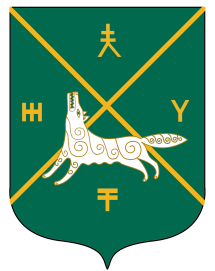 РЕСПУБЛИКА БАШКОРТОСТАН СОВЕТ СЕЛЬСКОГО ПОСЕЛЕНИЯКАИНЛЫКОВСКИЙ СЕЛЬСОВЕТМУНИЦИПАЛЬНОГО РАЙОНАБУРАЕВСКИЙ  РАЙОН452971,д.Каинлыково,ул.Молодежная, 7т.(34756)2-43-48,Adm_kainlik@mail.ru